Attention Parview Tigers21st Century Enrichment program would like to invite all children currently enrolled in 2nd, 3rd, 4th, and 5th grade at Parkview Elementary School to join our 2020 Tiger team!  Our Program hours are 3:30 pm- 6:30 pm Monday-Thursday. Students will be photographed while participating in this program during activities. _________ (parent initials), some pictures may be sent to the Department of Education for use in the 21st CCLC program.Transportation Information (select one):_______ My child needs bus transportation_______My child will be picked up from Parkview Elementary School by 6:15 pm (please be prompt)________________________________________      __________________________________________Name	                         				   Address________age      ________grade for the school yearParent Information_____________________________________________________________________________________ Name						 	Contact NumberParent Emergency Contact Information_________________________________________      ______________________________________ Name						 	     Contact Number___________________________________________	    ______________________________Parent /Guardian Signature						DateContact Numbers:Phone numbers that may be used to contact me in the case of an emergency are as follows:Name::_______________________________________Home: _________ Work: _______________Cell:_____________                                                 Parent/Guardian	Name: _______________________________________Home: __________ Work: _______________Cell:____________                           Person to be contacted if I cannot be reached:Insurance InformationI understand that I accept liability for an injury that may occur. The insurance information that may be used in case of an emergency is as follows.Insurance Company: ________________________ Insurance member #__________Allergies (food, medicine, insects etc.)______________________________________Parent’s Signature: ______________________________Date: ______________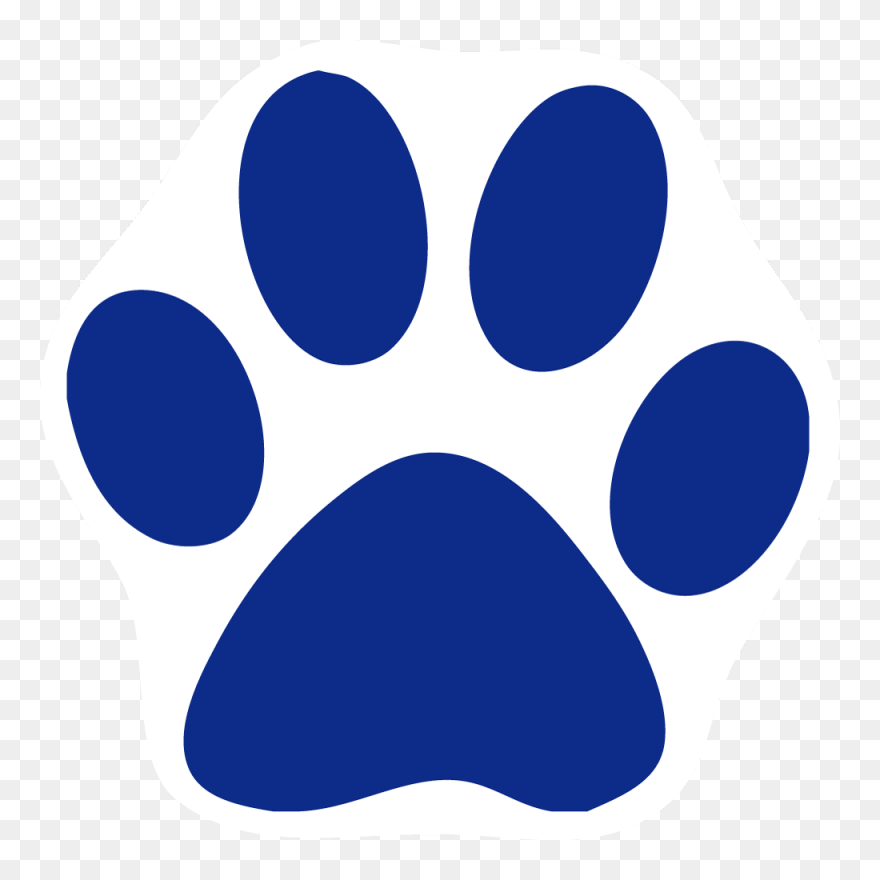 